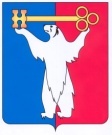 АДМИНИСТРАЦИЯ ГОРОДА НОРИЛЬСКАКРАСНОЯРСКОГО КРАЯПОСТАНОВЛЕНИЕ07.03.2023                                           г. Норильск                                                     № 76В связи с закреплением на праве оперативного управления за МБУ «МВК «Музей Норильск»  отдельно стоящего нежилого здания, расположенного по адресу: Центральный район, город Норильск, ул. Комсомольская, д. 37, руководствуясь ст. 16 Федерального закона от 06.10.2003 № 131-ФЗ «Об общих принципах организации местного самоуправления в Российской Федерации», ПОСТАНОВЛЯЮ:1. Внести в Перечень территорий, прилегающих к объектам муниципальной собственности муниципального образования город Норильск, обслуживаемых муниципальным бюджетным учреждением «Автохозяйство», утвержденный постановлением Администрации города Норильска от 19.04.2017 № 167 (далее – Перечень), следующие изменения:1.1. В разделе «Муниципальные бюджетные учреждения, подведомственные Управлению по делам культуры и искусства Администрации города Норильска (УДКиИ)» Перечня:1.1.1. Дополнить новым пунктом 6 следующего содержания:«												          ».	1.1.2. Пункты 6 - 8 считать пунктами 7 - 9 соответственно.1.1.3. Цифры «12 294,00» заменить цифрами «14 966,00».1.2. В Перечне слова «Всего: 122 объекта» заменить словами «Всего: 123 объекта», цифры «406 569,30» заменить цифрами «409 241,30».2. Разместить настоящее постановление на официальном сайте муниципального образования город Норильск.Глава города Норильска 								 Д.В. КарасевО внесении изменений в постановление Администрации города Норильска 
от 19.04.2017 № 167 6МБУ «Музейно-выставочный комплекс «Музей Норильска»ул. Комсомольская, д.372 672